О внесении изменений в решение Совета сельского поселения Бакаевский сельсовет муниципального района Кушнаренковский  район Республики Башкортостан от  05  апреля  2015 года № 199 «Положение о муниципальной службе в администрации сельского поселения Бакаевский сельсовет муниципального района Кушнаренковский район Республики Башкортостан».         Рассмотрев протест заместителя прокурора Кушнаренковского района Р.Р.Кульчурина, на отдельные пункты  Положения о муниципальной службе в Администрации  сельского поселения Бакаевский сельсовет муниципального района Кушнаренковский район Республики Башкортостан, в связи с внесенными Законом Республики Башкортостан от 02.12.2016 №429-з «О внесении изменении в отдельные законодательные акты в сфере муниципальной службы» изменениями в закон Республики Башкортостан от 16.07.2007№453-з «О муниципальной службе в Республике Башкортостан», Совет сельского поселения Бакаевский сельсовет муниципального района Кушнаренковский район Республики Башкортостан РЕШИЛ:        1.Внести изменения в решение Совета сельского поселения Бакаевский сельсовет муниципального района Кушнаренковский  район Республики Башкортостан от 05  апреля  2015 года № 199 «Положение о муниципальной службе в администрации сельского поселения Бакаевский сельсовет муниципального района Кушнаренковский район Республики Башкортостан»       2.части 3 ст. 11   изложить в следующей редакции:  Муниципальным  служащим, замещающим должности  муниципальной службы  иных групп, предоставляется ежегодный основной оплачиваемый отпуск  продолжительностью 30 календарных дней.      3.части 4 ст. 11   изложить в следующей редакции Ежегодные дополнительные оплачиваемые отпуска предоставляются муниципальному служащему за выслугу лет (продолжительностью не более 10 календарных дней)        4. части 5 ст. 11   изложить в следующей редакции Муниципальным служащим представляются ежегодный дополнительный оплачиваемый отпуск за выслугу лет продолжительностью: 1)при стаже  муниципальной службы от 1 года до 5 лет -1 календарный день;2) при стаже  муниципальной службы от 5 года до 10 лет -5 календарных деней;3) при стаже  муниципальной службы от 10 года до 15 лет -7 календарных деней;4) при стаже  муниципальной службы 15 лет и более -10 календарных деней;          5.  Обнародовать настоящее решение на информационном стенде в здании администрации сельского поселения Бакаевский сельсовет муниципального района Кушнаренковский район Республики Башкортостан по адресу: с.Бакаево, ул.Центральная, 19 .          6.Контроль над исполнением настоящего решения возложить на постоянную депутатскую комиссию Совета сельского поселения Бакаевский сельсовет муниципального района Кушнаренковский район Республики Башкортостан по социально- гуманитарным вопросам.Глава сельского поселения                                                                Ш.К.АсмандияровБашkортостан  РеспубликаһыКушнаренко районы муниципаль районыныҢБаҡай  ауыл советы ауыл биләмәһе СОВЕТЫYҙэк урам,19 ,Баҡай ауылы,Кушнаренко районы, Башкортостан Республикаһы,452244                         Тел.факс.(34780) 5-51-33                                                         E-mail bakaevo.cp@mail.ru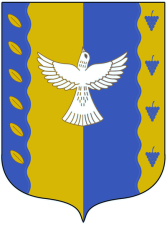 СОВЕТ сельского поселения Бакаевский  сельсовет  муниципального  района Кушнаренковский районреспублики Башкортостанул. Центральная, 19, с. Бакаево,Кушнаренковского района, Республики Башкортостан,452244Тел.факс(34780) 5-51-33E-mail bakaevo.cp@mail.ru егерме етенсе саҡырылышы Двадцать третье заседаниеегерме өсөнсе ултырышыдвадцать седьмого  созыва                       KАРАР                                                                   РЕШЕНИЕ               07 марта 2017 й.       №10107 марта 2017 г.